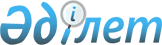 Об утверждении Порядка определения земельных долей и размеров земельных участков, бесплатно передаваемых в постоянное землепользование хозяйствующим субъектам, образованным в результате реорганизации или ликвидации сельскохозяйственной организации
					
			Утративший силу
			
			
		
					Постановление Правительства Республики Казахстан от 7 августа 1997 г. N 1232. Утратило силу - постановлением Правительства РК от 9 февраля 2005 г. N 124 (P050124)

      В соответствии с Указом Президента Республики Казахстан, имеющим силу Закона, от 22 декабря 1995 г. N 2717 U952717_  "О земле" (Ведомости Верховного Совета Республики Казахстан, 1995 г., N 24, ст. 159) Правительство Республики Казахстан постановляет: 

      1. Утвердить прилагаемый Порядок определения земельных долей и размеров земельных участков, бесплатно передаваемых в постоянное землепользование хозяйствующим субъектам, образованным в результате реорганизации или ликвидации сельскохозяйственной организации. 

      2. Настоящее постановление вводится в действие со дня опубликования. 

     Премьер-Министр 

  Республики Казахстан 

                                             УТВЕРЖДЕН 

                                  постановлением Правительства 

                                      Республики Казахстан 

                                   от 7 августа 1997 г. N 1232 

            Порядок определения земельных долей и размеров 

       земельных участков, бесплатно передаваемых в постоянное 

        землепользование хозяйствующим субъектам, образованным 

              в результате реорганизации или ликвидации 

                   сельскохозяйственной организации 

                          I. Общие положения 

      1. Настоящий Порядок регулирует общественные отношения по определению земельных (условно земельных) долей и размеров земельных участков, бесплатно передаваемых в постоянное землепользование хозяйствующим субъектам, образованным в результате реорганизации или ликвидации сельскохозяйственных организаций. 

      2. Члены ликвидируемых или реорганизуемых колхозов, работники преобразуемых государственных сельскохозяйственных организаций в негосударственные, а также пенсионеры и лица, занятые в производственной и социально-культурной сферах обслуживания данных хозяйств и проживающие на их территории, имеют право на определенную в соответствии с законодательством условную земельную долю. 

      3. Разделу на условные земельные доли подлежат сельскохозяйственные угодья реформируемых сельскохозяйственных организаций в пределах границ их землепользования, за исключением земельных участков: 

      вошедших в черту населенных пунктов; 

      включенных в состав специального земельного фонда района; 

      подвергшихся сверхнормативному радиационному загрязнению или иным образом представляющих угрозу жизни и здоровью населения; 

      нарушенных при разработке полезных ископаемых и не рекультивированных в состояние, пригодное для их использования по назначению; 

      отгонного животноводства, находящихся во временном пользовании. 

      4. Размер земельной доли рассчитывается: 

      в гектарах; 

      в балло-гектарах. 

      Размер земельной доли в гектарах рассчитывается путем деления общей площади сельскохозяйственных угодий, находившихся в землепользовании сельскохозяйственной организации, на число лиц, имеющих право на условную земельную долю. 

      Размер земельной доли в балло-гектарах рассчитывается путем деления суммы балло-гектаров всех сельскохозяйственных угодий, находившихся в землепользовании сельскохозяйственной организации, на число лиц, имеющих право на условную земельную долю. 

      В случае, если отдельные земельные участки и виды сельскохозяйственных угодий по качеству почв не сопоставимы по ценности и не влияют на использование остальных земель в хозяйстве (в зоне орошаемого земледелия с ограниченными источниками заготовки кормов, с резко выраженной сезонностью использования пастбищ и другими факторами), то условному разделу на земельные доли подлежит каждый вид сельскохозяйственных угодий в отдельности (пашня, многолетние насаждения, сенокосы, пастбища и др.). 

      5. Право граждан на земельную (условную земельную) долю удостоверяется свидетельством о праве на земельную долю по утвержденной форме. 

      6. Если земельные доли были рассчитаны в соответствии с постановлением Кабинета Министров Республики Казахстан от 20 июля 1993 г. N 633 P930633_  "О мерах по реализации Указа Президента Республики Казахстан от 5 марта 1993 г. N 1135 "О национальной программе разгосударствления и приватизации в Республике Казахстан на 1993-1995 годы (II этап)" и утверждены в установленном порядке, их повторный перерасчет не производится. 

      7. Реализация права на земельную (условную земельную) долю осуществляется в соответствии с законодательством Республики Казахстан. 

      8. Хозяйствующим субъектам, образованным в результате реорганизации или ликвидации сельскохозяйственной организации, земельные участки в размерах переданных земельных долей представляются в землепользование бесплатно по решению районного исполнительного органа. 

      9. Право землепользования у хозяйствующего субъекта возникает с момента его регистрации в порядке, предусмотренном Гражданским кодексом Республики Казахстан (общая часть) и Указом Президента Республики Казахстан, имеющим силу Закона, U952727_  "О государственной регистрации прав на недвижимое имущество и сделок с ним". 

                II. Предоставление земельных участков 

              в счет земельных (условно земельных) долей 

            из землепользования реорганизуемой организации 

      10. На получение земельного участка в соответствии с земельной долей для организации крестьянского (фермерского) хозяйства или иной предпринимательской деятельности, связанной с сельскохозяйственным производством, из землепользования реорганизуемой организации обладатель земельной доли подает ходатайство в местный исполнительный орган, обладающий правом предоставления права землепользования, и на имя реорганизуемой организации, из которой он хочет выделиться. 

      11. Ходатайство оформляется в соответствии с Положением о порядке предоставления права землепользования, утвержденным постановлением Правительства Республики Казахстан от 20 июня 1996 г. N 760 P960760_  "Об утверждении Положения о порядке предоставления права частной собственности на земельные участки и права землепользования", с указанием количества земельных долей, их общей площади, оценки в балло-гектарах, а также перечня испрашиваемых полей и земельных участков. Общая оценка заявленных участков в балло-гектарах не должна превышать сумму балло-гектаров, указанную в свидетельстве (ах) о праве на земельную долю. 

      12. В случае, если реорганизуемой организацией обладателям земельных долей был определен земельный массив для выделения в натуре земельных участков, его площадь достаточна для удовлетворения всех ходатайств и заявители согласны получить земельные участки на данном массиве, и между ними не существует споров, то земельные участки выделяются на данном массиве. 

      Bo всех случаях, за исключением случая, указанного в пункте 12 настоящего Порядка, районный исполнительный орган или по его поручению соответствующий уполномоченный орган в недельный срок со дня получения ходатайств о выделении земельных долей уведомляет об этом других обладателей земельных долей реорганизуемой организации, а также представляет информацию о каждом поданном ходатайстве всем заинтересованным лицам. 

      13. Не позднее чем через месяц со дня подачи ходатайства о выделении земельного участка должно состояться собрание обладателей земельных долей или их представителей, которое принимает решение о местоположении земельных участков, предоставляемых заявителям в счет выделяемых земельных долей. 

      14. В случае, если собрание обладателей земельных долей или их представителей не приняло решение о местоположении земельных участков, предоставляемых заявителям в счет земельных долей, до истечения установленного срока, оно принимает решение о способе определения местоположения выделяемых участков. 

      Решение оформляется протоколом, который должен быть подписан всеми обладателями земельных долей или их представителями. 

      15. Протокол представляется в районный исполнительный орган и служит основанием для принятия решения о предоставлении права землепользования в счет земельных долей. 

      16. При наличии разногласий между обладателями земельных долей и заявителями или между несколькими заявителями по поводу выделения земельных участков в счет земельных долей, а также при отсутствии согласия в способе определения местоположения этих участков спор разрешается в судебном порядке. 
					© 2012. РГП на ПХВ «Институт законодательства и правовой информации Республики Казахстан» Министерства юстиции Республики Казахстан
				